2020年广陵区教育系统事业单位公开招聘教师面试成绩：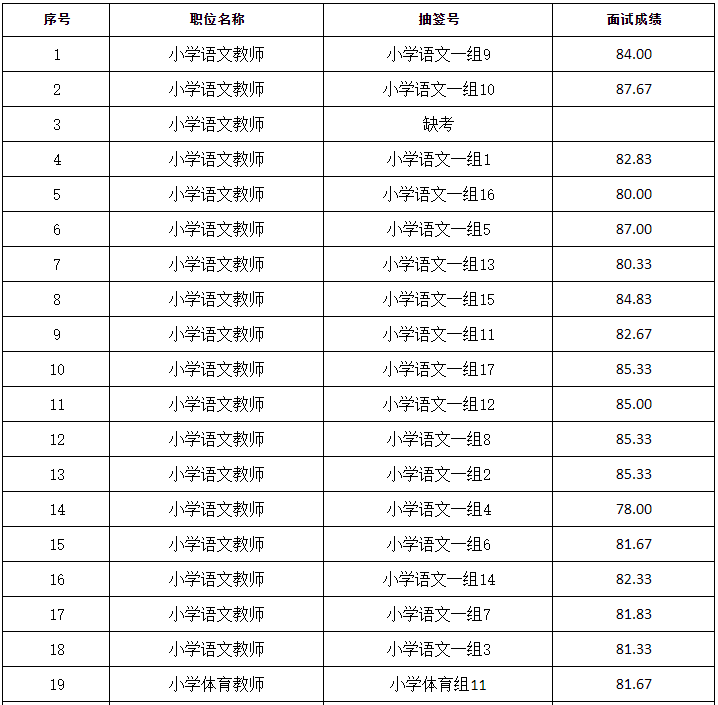 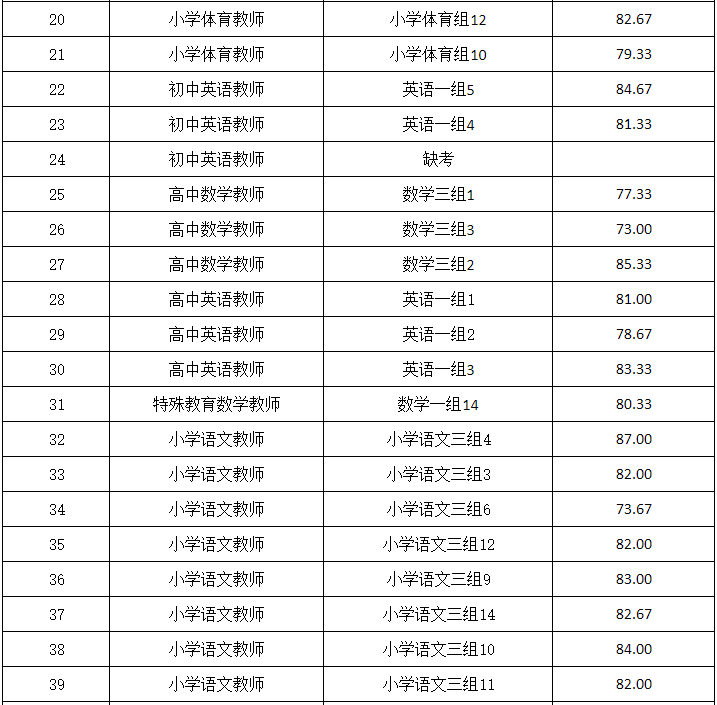 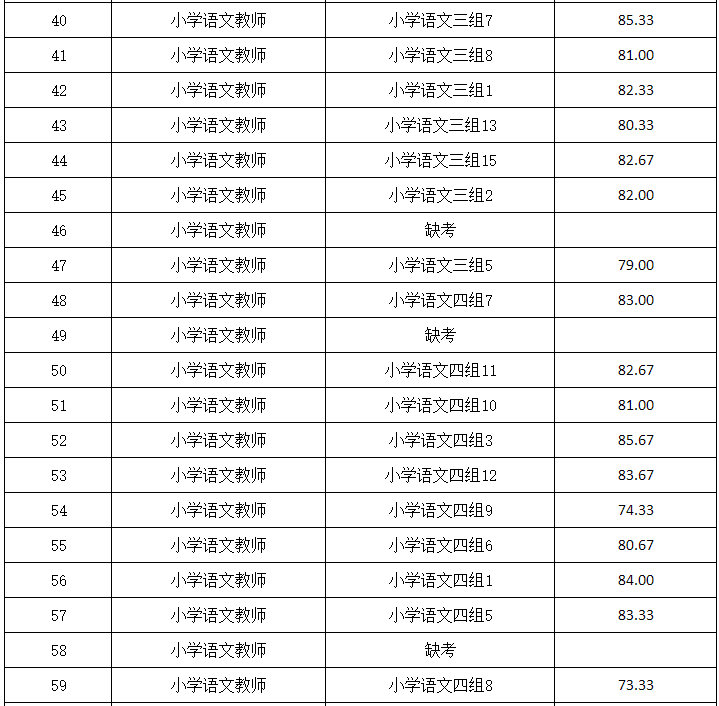 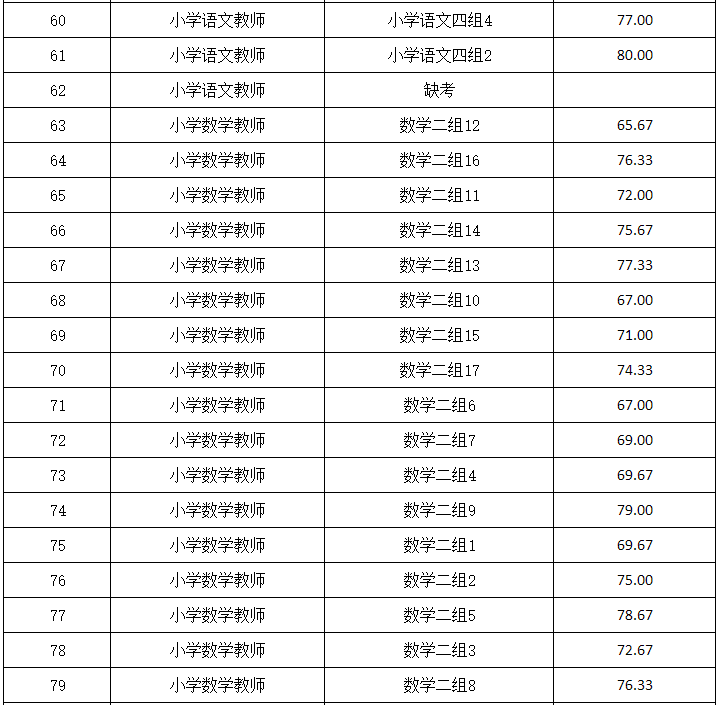 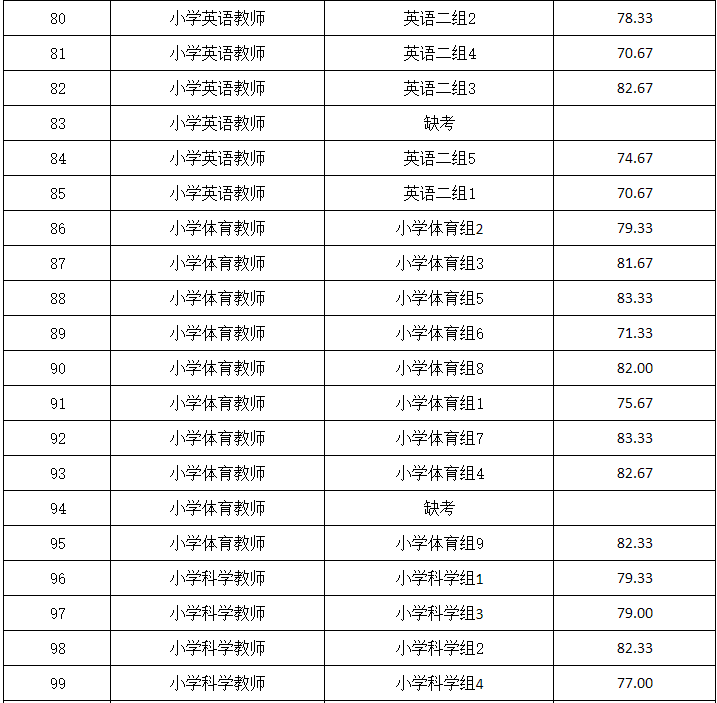 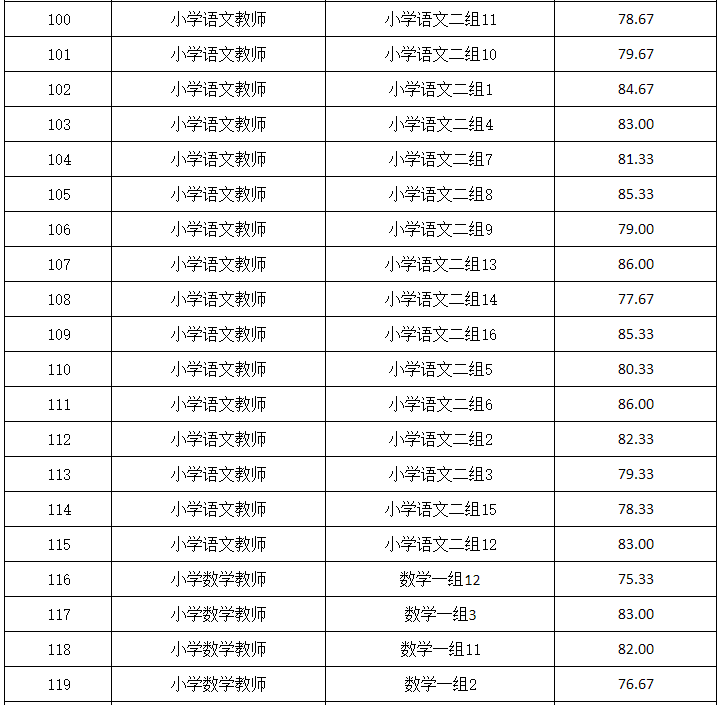 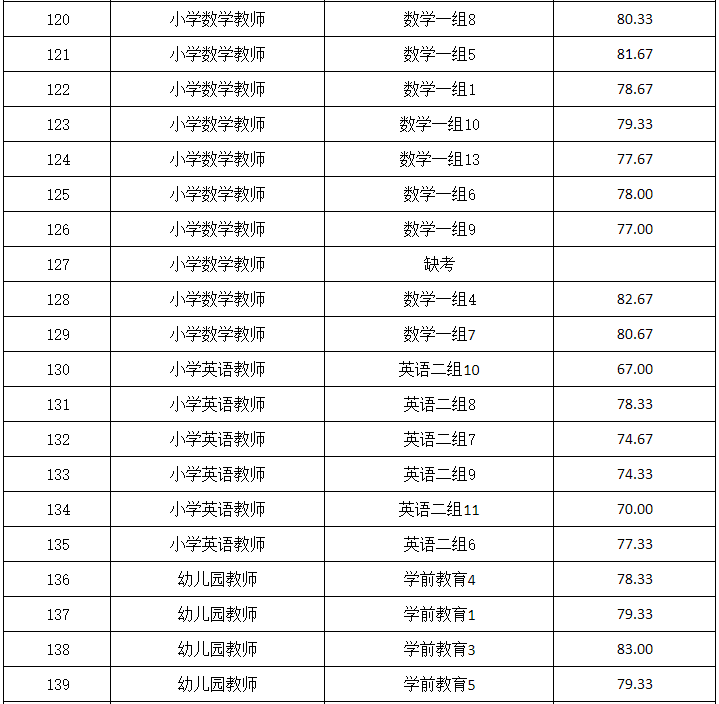 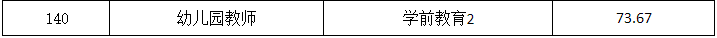 三、2020年广陵区教育系统事业单位公开招聘教师进入体检人员名单：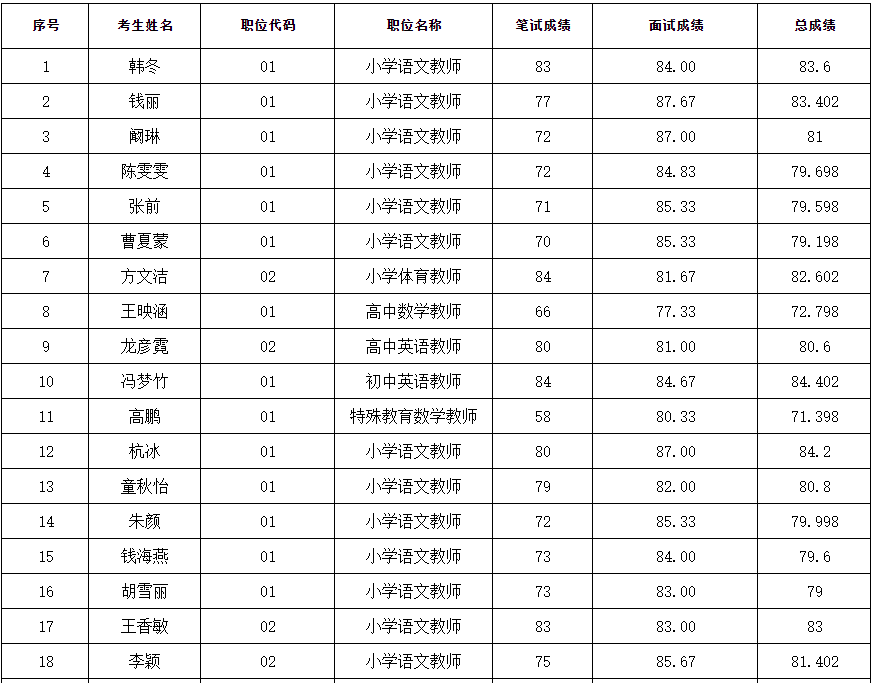 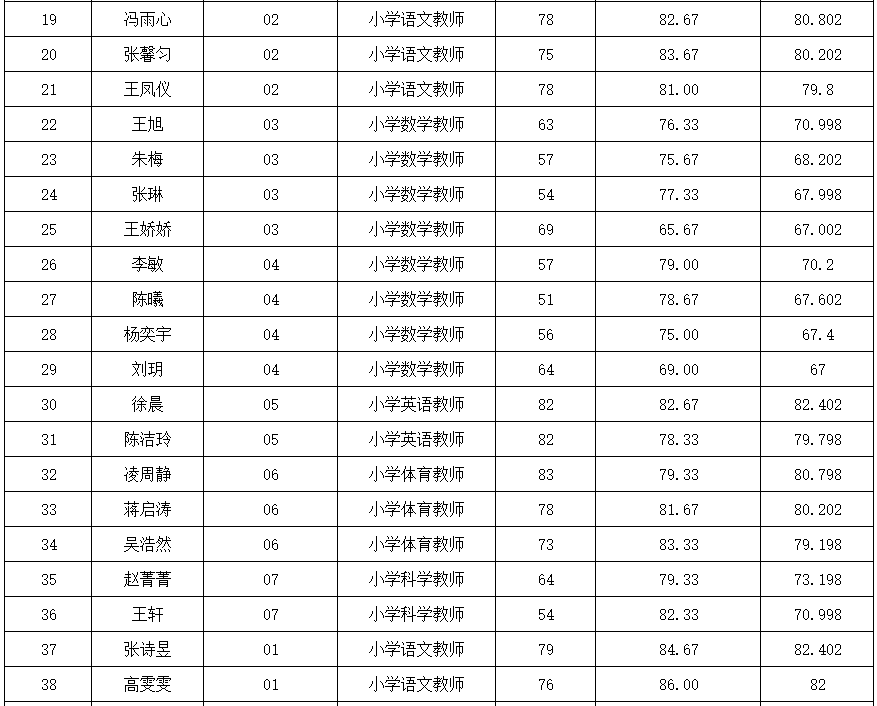 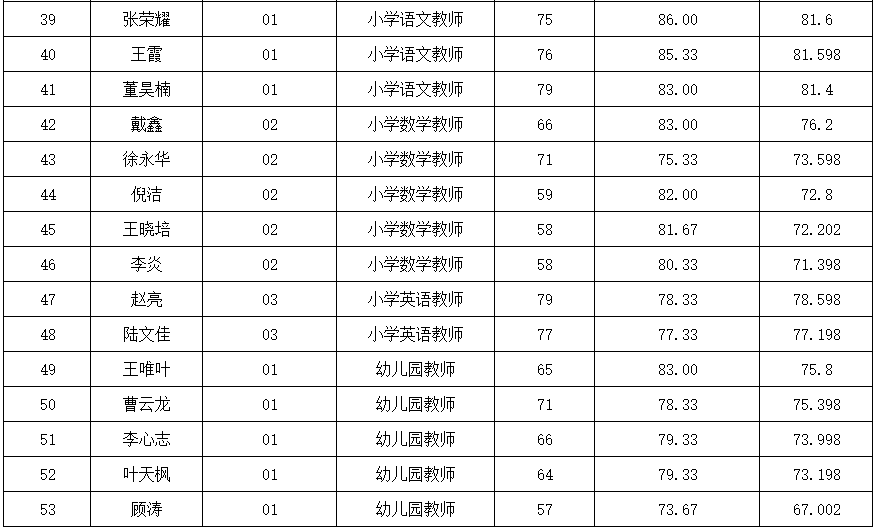 